ESCUELA DE	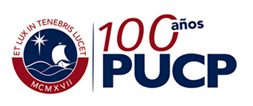 POSGRADOMaestría en Educación, menciones Gestión de la educación y CurrículoADMISIÓN 2018-1ENSAYOInstrucciones:Asistir el día jueves 15 de febrero del 2018 a la Universidad.Estar en la puerta del aula a las 6.15pm. El aula se informará en su momento.Asistir solo con DNI. El ensayo se redactará el día jueves en un laboratorio usando una computadora.Asistir habiendo revisado el plan de estudios del programa para identificar la propuesta formativa http://posgrado.pucp.edu.pe/maestria/educacion/plan-deestudios/ Leer el texto “Líneas de investigación del Posgrado en Educación” para elegir la línea de investigación en el cual ha pensado realizar el tema de investigación. Justificar en forma muy breve las motivaciones para esa elección. http://posgrado.pucp.edu.pe/maestria/educacion/lineas-deinvestigacion/   Temas: Comentario reflexivo y crítico sobre un tema del acontecer educativo. Tema se brindará el día del ensayo.Motivaciones e intereses para estudiar la maestría en educación precisando la mención.Posible tema de investigación referido a una de las menciones.Se evaluará en el ensayo lo siguiente: Coherencia lógica en las ideas. Redacción y ortografía. (6 puntos).Comentario reflexivo y crítico tomando en cuenta la realidad (5 puntos).Justificación de las razones que expone para estudiar la maestría (6 puntos).Pertinencia del tema de investigación propuesta vinculado a una de las líneas de investigación del programa (3 puntos).IMPORTANTELa evaluación dura una hora y se debe asistir sin apuntes escritos o ensayos previamente elaborados. La asistencia a esta evaluación es requisito para pasar a la entrevista.